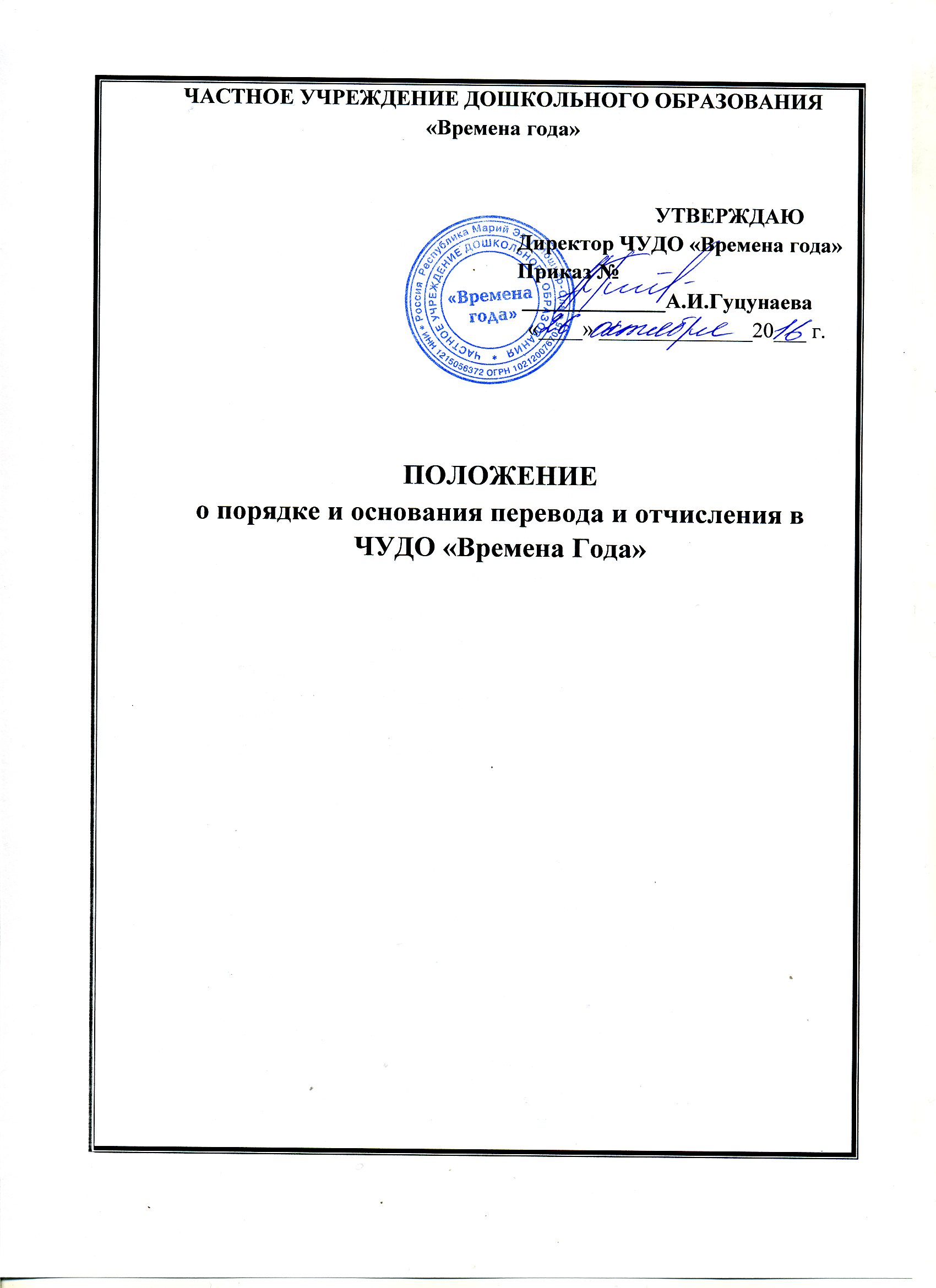 Общие положенияНастоящий Порядок и основания перевода, отчисления воспитанников (далее – Порядок) разработан в соответствии  с Федеральным Законом от 29 декабря 2012 года № 273-ФЗ  «Об образовании в Российской Федерации», СанПиН 2.3.1.3049-13.Настоящий Порядок регламентирует перевод, отчисление воспитанников в ЧУДО «Времена года» (далее  - Учреждение).  Целью настоящего Порядка является урегулирование отношений между администрацией и родителями (законными представителями) при переводе, отчислении воспитанников  в Учреждении. Основания и порядок перевода воспитанников.Перевод воспитанников в Учреждении может быть произведён по заявлению родителей (законных представителей) в другую группу соответствующего возраста.   Перевод воспитанников в следующую возрастную группу производится при достижении воспитанниками следующего возрастного периода 1 сентября ежегодно. Перевод детей в Учреждение   из группы в группу  осуществляется с согласия родителей (законных представителей).Основания и порядок отчисление воспитанников из Учреждения.Отчисление воспитанников при расторжении договора между Учреждением и родителями (законными представителями) производится в следующих случаях: в связи с получением образования (завершением обучения); по инициативе (заявлению) родителей (законных представителей) в том числе в случае перевода воспитанника для продолжения освоения образовательной программы  в другое Учреждение; по обстоятельствам, не зависящим от воли родителей (законных представителей) и Учреждения, в том числе в  случае ликвидации учреждения. 3.2. Отчисление детей из Учреждения оформляется приказом директора   с внесением соответствующей записи в «Книгу учета движения детей». 3.3. Права	и 	обязанности 	воспитанников, 	предусмотренные законодательством об образовании и локальными нормативными актами Учреждения, прекращаются  с  даты  его отчисления из Учреждения. ЧАСТНОЕ УЧРЕЖДЕНИЕ ДОШКОЛЬНОГО ОБРАЗОВАНИЯ«Времена года»                                                                                           УТВЕРЖДАЮ                                                                  Директор ЧУДО «Времена года»                                                                  Приказ №                                                                   _____________А.И.Гуцунаева                                                                                                                                         «____» ______________20___ г.ПОЛОЖЕНИЕо порядке и основания перевода и отчисления в  ЧУДО «Времена Года»